Что должен знать ребёнок, 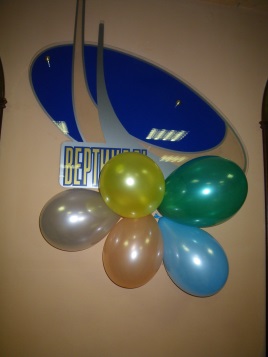 поступающий в школу:    1. Своё имя, отчество и фамилию.     2. Свой возраст и дату рождения.    3. Свою страну, город и домашний адрес.    4. Фамилию, отчество родителей, их профессию.    5. Времена года, месяцы, дни недели.    6. Домашних, диких животных и их детёнышей.    7. Тематический словарь: транспорт, одежда, обувь, птицы, овощи, фрукты, ягоды.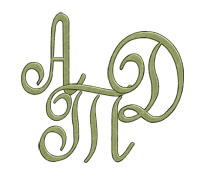     8. Знать и уметь рассказывать народные сказки, произведения детских писателей.    9. Различать и правильно называть геометрические фигуры, ориентироваться в пространстве, на листе бумаги (право, лево, верх, низ).    10. Уметь полно и последовательно пересказать прослушанный или прочитанный рассказ, составить рассказ по картинке.    11. Запомнить и назвать 6-8 предметов, картинок, слов.    12. Разделять слова на слоги по количеству гласных.    13. Определять количество, последовательность и место звуков в слове.    14. Хорошо владеть ножницами, карандашом: без линейки проводить линии, рисовать геометрические фигуры, аккуратно закрашивать и заштриховывать.    15. Считать от 1 до 20. Обратный счёт от 10 до 1, выполнять счетные операции в пределах 10.К 6-7 годам ребенок должен иметь определенный запас знаний и представлений об окружающем мире. Хорошо, если у ребенка есть элементарные знания о растениях и животных, о свойствах предметов и явлений, знания в области географии и астрономии, представление о времени.    Составить для себя общую картину, готов ли малыш к обучению вы сможете, приняв во внимание вышесказанное и ответив на следующие вопросы:    1. Способен ли ребенок к простейшей классификации?    2. Может ли он объединить несколько предметов в одну группу по основному признаку? К примеру, машина, автобус, электричка - это транспорт; яблоки, груши, сливы - фрукты и т.п.    3. Может ли определить лишний предмет: тарелка, кастрюля, щетка, ложка?     4. Может ли рассказать историю по картинке, выделить главную мысль, проследить связи?    5. Способен ли описать какой-нибудь произошедший с ним случай?    6. Легко ли ему отвечать на вопросы взрослых?    7. Умеет ли ребенок работать самостоятельно, соревноваться в выполнении задания с другими?    8. Включается ли он в игру других детей?    9. Соблюдает ли очередность, когда этого требует ситуация?    10. Возникает ли у ребенка желание самостоятельно посмотреть книги?    11. Внимательно ли он слушает, когда ему читают?    12. Сможет ли ребенок ответить, чем похожи и чем отличаются вещи или животные? К примеру,  кошка и белка.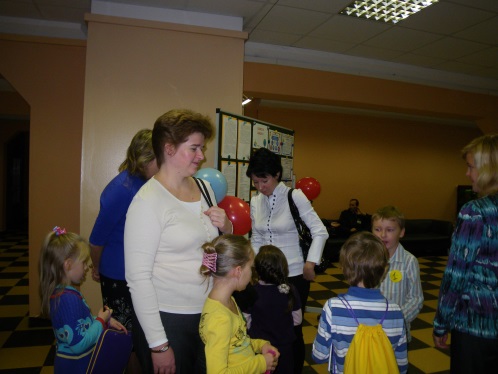 